Pra que serve os ângulos ?Escola: Faustina Pinheiro Silva Diretor : Sonia Vieira dos Santos Professor Coordenador Geral : Flavia MartinsProfessor Coordenador de Área: Celina Demarchi ( Exatas ) Professor Coordenador de Área : Elisabete Vargas ( Ciencias Humanas ) Disciplinas envolvidas / professor: Matemática – Profª Marisa M . Mendes 				         História – Profª Cristiane Branco  Público alvo : Ensino Fundamental II – 7º anos – 2º bimestre Recursos Didáticos :Leitura do livro : Pra que serve a Matemática? – Ângulos Caderno do aluno de Matemática volume 1 – 7º anos – Páginas 37 até a 56 Caderno do aluno de História volume 1- 7º anos – Páginas 74, 75 e 76 Transferidor , régua , compasso , cartolina , lapis de cor e  caneta     hisferografica coloridaskaque para a apresentação dos trabalhos de Matemática Materiais reciclaveis: Palitos de sorvetes, caixa de papelão, rolha, caixas de leite Power Point para apresentação dos trablahos de História Habilidades Desenvolvidas: 	Matemática :  Compreender a ideia de medida de ângulo( em graus ), sabendo operar com medidas de ângulos e usar instrumentos geométricos ( transferidor ) para contruir e medir ângulos 	História : Identificar os principais objetivos e caracteristicas do processo europeu de expansão e conquista a partir do século XV e XVI ( Instrumentos nauticos para expansão maritma ) Objetivos gerais : Levar o educando a perceber que a Matemática e História  está enserida em diversas situações do nosso cotidiano  Estimular o ensino da Matemática e da Históriae  expandir a suas aplicabilidades Reflexão sobre a história da Matemática e a história da humanidade Reflexão sobre o ensino da Matemática e o ensino de HistóriaLevar o aluno a refletir que todas as disciplinas escolares estão interligadas Descrição das atividades: Leitura do Livro : Pra que serve a Matemática ?- Ângulos Leitura e discussão coletivamente 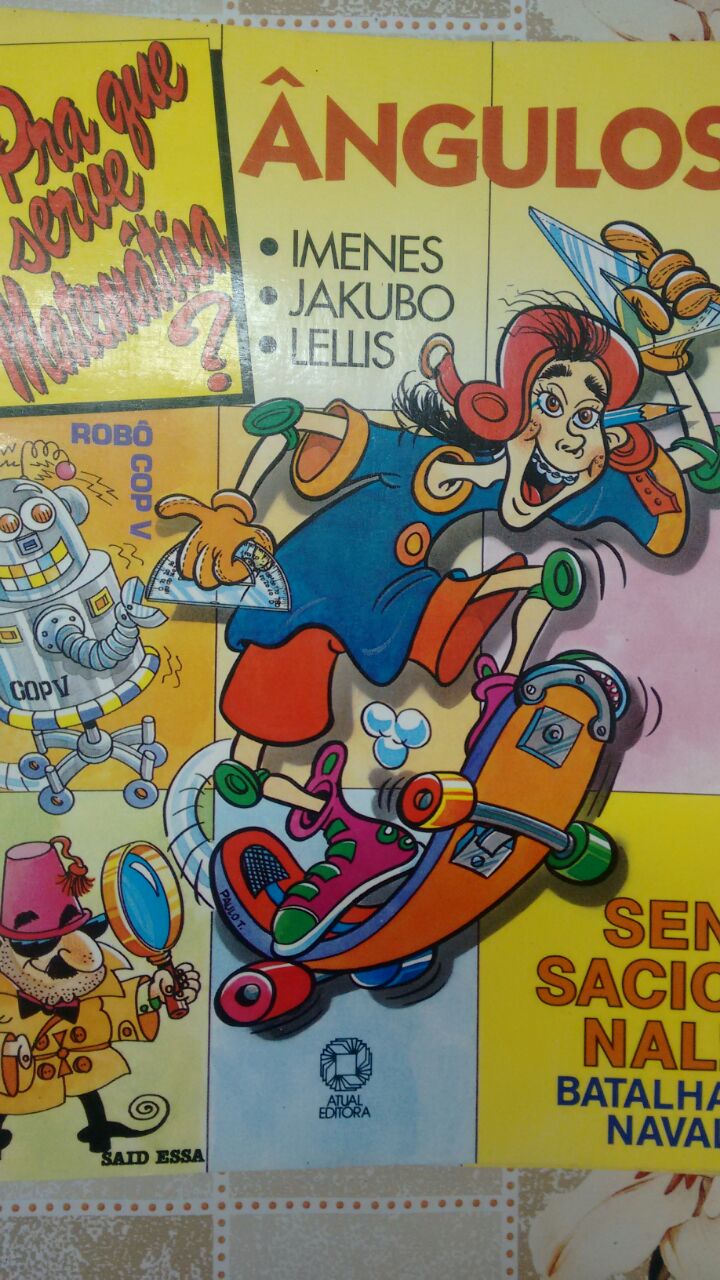 Os alunos foram divididos em  6 grupos produtivos e cada grupo confecionou um cartaz sobre a aplicação dos ângulos  Temas Desenvolvidos em Matemática :O Skaque e os ângulos A lua segue meu carro Quanto mais longe possível Esquadro de papel Batalha NavalUma companheira enseparável  Confecção dos cartazes  e Apresentação dos trabalhos de Matemática Temas desenvolvidos em História:   Instrumentos de navegação  :AstrolabioQuadranteBalestinaCaravelaSextanteNa construção e manuseio dos instrumentos de navegação são utilizados medidas de ângulos desenvolvidos em matemática .Apresentação dos trabalhos de História: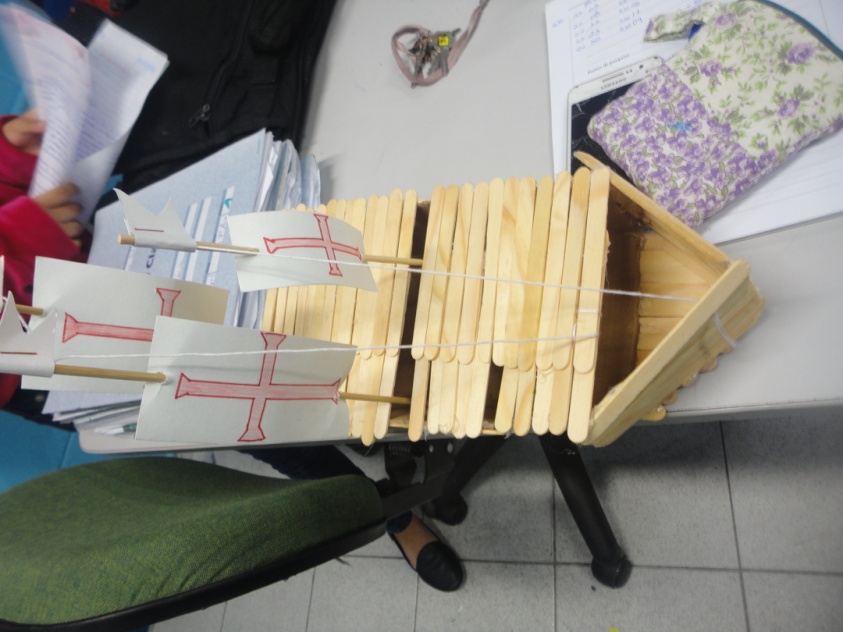 Avaliação : 	Em Matemática : Os alunos foram avaliados na execução dos trabalhos, na apresentação e também na Atividade de Acompanhamento de Aprendizagem ( AAA) da Situação de Aprendizagem 5 ( SA5 ) 	SA5 – A geometria dos ângulos :  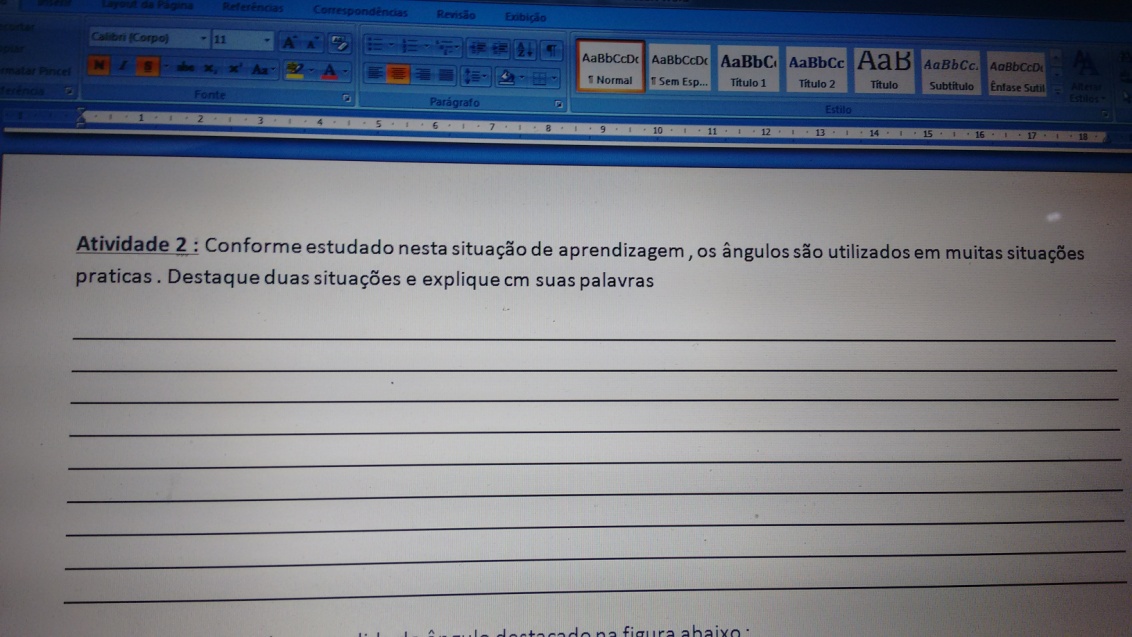 Conforme verificação : 90 % dos alunos souberam responder as aplicações dos ângulos em nosso cotidiano e também conforme controle de desenvolvimento de habilidades, realizado bimestralmente no Diário de Classe , entre as duas salas ( 7 ° ano A e 7° ano ) :Total de 70 alunos : 50 alunos desenvolveram plenamente a habilidade proposta – 71%                                15 alunos desenvolveram parcialmente   - 21%                                 5 alunos não desenvolveram a habilidade proposta – 8%Em História : Os alunos foram avaliados através da observação na realização, na execução e na apresentação dos trabalhos com resultados positivos. Considerações finais :Neste trabalho interdisciplinar entre Matemática e História, os alunos refletiram sobre  ângulos utilizados em nosso cotidiano e aplicados nos instrumentos náuticos utilizados nas grandes navegações .Segundo D’Ambrosio (1999): “As ideias matemáticas comparecem em toda a evolução da humanidade, definindo estratégias de ação para lidar com o ambiente, criando e desenhando instrumentos para esse fim, e buscando explicações sobre os fatos e fenômenos da natureza e para a própria existência. Em todos os momentos da história e em todas as civilizações, as ideias matemáticas estão presentes em todas as formas de fazer e de saber.” (p. 97)Marisa Manieri MendesCristiane Branco 